Федеральное государственное казенное общеобразовательное учреждениеМосковский кадетский корпус «Пансион воспитанниц МО РФ»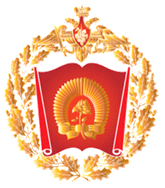 «Есть такая профессия – «Родину защищать» (история семьиЮшковых) »                                                       Автор работы:                                                                     Юшкова Александра                                                                                     воспитанница   класса                                                         		Научный руководитель: Сергеева Наталья Андреевна преподаватель биологииМосква 2015Содержание:1 Введение……………………………………………………………………………32 Цели, задачи……………………………………………………………………….33 Литературный обзор..…………………………………………………………….44 Моя родословная………………………………………………………………….5	А) О фамилии «Юшковы»………………………………………………….5	Б) Мое генеалогическое древо……………………………………………..6В) Профессия военного в моей родословной ………………………….....85 Вывод……..……………………………………………………………………….106 Литература……………………………………………………………………….15I ВведениеАннотация Данная работа является результатом исследованием архива семьи Юшковых-Яровых и составлением генеалогического древа. Важно сохранять память о предках, передавать ее из поколения в поколение. Любое государство сильно семейными традициями,  ведь семья – это основная единица общества. Работа изложена на  страницах, состоит из 3 частей, введения, выводов , списка литературы  и включает 15  снимков, 3 схемы.Цель проектной работы:   изучить историю семьи Юшковых- ЯровыхЗадачи: •	Знакомство с материалами   архива семьи Юшковых - Яровых•	Беседы со старейшими  представителями семьи Юшковых-Яровых•	Анализ полученных данных и создание  генеалогического древа семьи Гипотеза: возможно ли сохранить и преумножить семейные ценности в современном мире.Актуальность: данная тема является очень актуальной в преддверии празднования 70-летия окончания ВОВ, потому что важно, что в семье Юшковых-Яровых из поколения в поколение по мужское линии передавалась профессия «Родину защищать». Нет такой семьи в нашей стране, которую бы не затронули ужасы войны, поэтому важный вклад в победу внесла именно семья, которая в своих детях воспитала любовь к Родине.II Литературный обзорРодословная — свод данных, описывающих происхождение тех или иных сущностей от других сущностей.Наиболее часто это понятие используется для обозначения родословной человека. Родословные также используются в сельскохозяйственном и декоративном животноводстве, в садоводстве.Для записи родословных людей наиболее часто используются два вида записи:Родовое (генеалогическое) деревоПоколенная роспись (https://ru.wikipedia.org/wiki)Родословное, или генеалогическое древо — схематичное представление родственных связей, родословной росписи в виде условно-символического «дерева», у «корней» которого указывается родоначальник, на «стволе» — представители основной (по старшинству) линии рода, а на «ветвях» — различных линиях родословия, известные его потомки — «листья» (настоящий пример иллюстрирует древо «нисходящего родословия», каковые являются наиболее распространёнными); но зачастую, если она, роспись, не стилизована в виде дерева реального, что было очень распространено в прошлом, схема эта для удобства восприятия и формирования представляет родословное древо в перевёрнутом виде, когда родоначальник располагается в верхней части таблицы. (https://ru.wikipedia.org/wiki )Поколенная роспись (родословная) — документ, в котором в форме разбитого на поколения списка людей (отсюда название) представлены сведения о чьих-то потомках (нисходящая роспись) или чьих-то предках (восходящая роспись; встречается гораздо реже нисходящей). В отличие от генеалогических таблиц, в которые родство отображается в графическом виде (с помощью скобок, линий, выравнивания по горизонталям или вертикалям и т. д.), в поколенных росписях информация о родстве передается через систему нумерации поколений и индивидуумов. В широкое употребление введена отцом Ансельмом. (https://ru.wikipedia.org/wiki )Пьер Гибур (Pierre Guibours; 1625—1694), более известный под монашеским именем отца Ансельма (Père Anselme) — французский монах-августинец, стоявший у истоков такой вспомогательной исторической дисциплины, как генеалогия.Отец Ансельм, покровительствуемый вельможей Оноре де Кайе, всю жизнь посвятил генеалогическим штудиям. В 1663 году он опубликовал «Дворец чести» — исследование по геральдике с приложением родословий Савойского и Лотарингского домов. В следующем году появился «Дворец славы» — сборник родословных росписей великих фамилий Франции и Европы.Наконец, в 1674 году появилась двухтомная «Генеалогическая история королевского дома Франции и высших сановников короны», расширенное издание которой де Кайе опубликовал после смерти составителя, в 1712 году. Эта работа вдохновила ещё двух августинцев, Анжа де Сент-Розали и отца Симплисьена, на продолжение труда отца Ансельма. К 1726 году его объём расширился до 9 томов ин-фолио в тысячу страниц каждый, содержавших подробнейшие родословия всех пэров,маршалов и других высших сановников в истории Франции.Работа отца Ансельма и его продолжателей отличается исключительно высоким качеством. В отличие от позднейших генеалогов, составители, как правило, ссылаются на использованные источники, многие из которых с тех пор были утрачены. «Генеалогическая история королевского дома…» и по сей день остаётся таким же бесценным пособием по истории французской аристократии, как книги Саласара — по испанской. (https://ru.wikipedia.org/wiki )III Моя родословнаяА) О фамилии  ЮшковыФамилия «Юшковы» является производным от слова «Юшка» - уменьшительное от имени Юрий. Так в Московии называли людей низшего состояния, «людишек». Но эту фамилию имели многие видные дворяне:  фаворит вдовствующей царицы Прасковьи Федоровны В.А. Юшков, дом Юшкова и «Юшков переулок» в Москве, тетка Льва Николаевича Толстого Юшкова и др. Но дворяне Юшковы совсем не связанны с нашей фамилией. Она практически не встречалась в центральных губерниях, но нередко встречается в северных (Вологодской, Сибири и др). Вот откуда происходит наш род.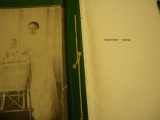 Несмотря на обыденность происхождения, фамилия часто вызывает недоумение в связи с тем, что уменьшительное Юшка от Юрия почему-то давно вышла из употребления, тогда как осталось Мишка или Сашка. Кроме того фамилия встречается довольно редко. Сталкиваясь с однофамильцами, невольно думаешь, а не родственник ли?Совершенно неправильно производить фамилию от украинской «юшки», означающей суп, похлебку. ( Из исследований Александра Юшкова )Б) Мое генеалогическое древо				Десять поколений Юшковых1.Феодор Юшков XVIII век2.Григорий Феодорович Юшков конец XVIII- начало XIX векадьякон3. Фирс Григорьевич юрист, преподаватель юриспруденции (Казанский университет)  4.Владимир Фирсович 1843-1902     +    Антонина Яковлевна Лукинская                                                     1844-1924преподаватель русской словесности         преподаватель иностранных языков5.1 Николай       5.2.Александр +Евдокия             5.3 Михаил               5.4 Мария         5.5.Екатерина                   Владимирович     Владимирович  Владимировна     Владимирович             Владимировна    Владимировна    Юшков          Юшков врач     Шулепова           Юшков капитан           Юшкова            Юшкова                              1869-1940       1869-1942         Российской армии        (Бальмонт)                    Участник первой                        Участник первой                     мировой войны                        мировой войны              Начальник эвакуационного                        госпиталя6.1 Владимир    Александрович+Нина Макаровна   6.2АлександрАлександрович   6.3 Сергей Александрович 1895-1943 врач командовал   Белова 1903-1969   1896-1941 погиб под  Вязьмой?           1898-1978                      санитарным эшелоном      рентгенлаборант                                                 преподаватель ВУЗ                                                                      6.4 Николай Александрович    6.5 Борис Александрович                                                                      1900-1960                1903-1984 Участник ВОВ                                                                     доцент ИХТИ                        агроном7.1 Вадим Владимирович + Лидия Николаевна Кашина1928-1984 механик        1927-2006 филолог8.1 Владимир Вадимович + Татьяна Михайловна Мягкова1951-2011 гравер             1949  инженер9.1Роман Владимирович + Наталья Борисовна Грубова		1973 Военный врач               1974 врач10.1 Александра Романовна    10.2 Ольга Романовна                                                    2000                            2010Линия Морозовых.1.Морозов Федор(священник) + Дикая Варвара Михайловна(проживали в Белоруссии)После Октябрьской революции семью сослали в Западную Сибирь2.Морозова Нина Федоровна(учитель географии) 1936-2008гг2.1Сестры: Муза,Тамара,Зоя (г.Москва 93г),братья: Виталий, МихаилЛиния Яровых1.Прасковья Северьяновна +_Ион Самсонович Яров XIXвек крестьяне(Томская область)2.1Андрей Ионович Яров 1911-1976гг  В семье было еще 7 братьев(Василий, Дмитрий, Поликарп, Кузьма, Федор, брат-близнец Андрея Антон),и 2 сестры(Александра и Анна). 3.Ярова Эльвира Андреевна (учитель) 1938+Грубов Борис Венедиктович(военнослужащий майор) 1940-2000гг служил в ракетных войсках стратегического назначения4.Юшкова(Грубова(Ярова)) Наталья Борисовна(врач)1974г + Юшков Роман Владимирович(подполковник м/с военный врач)1973г В) Профессия военного  в моей родословной.Александр Владимирович Юшков (1869-1942). Врач, командир военно-полевого госпиталя во время первой мировой войны.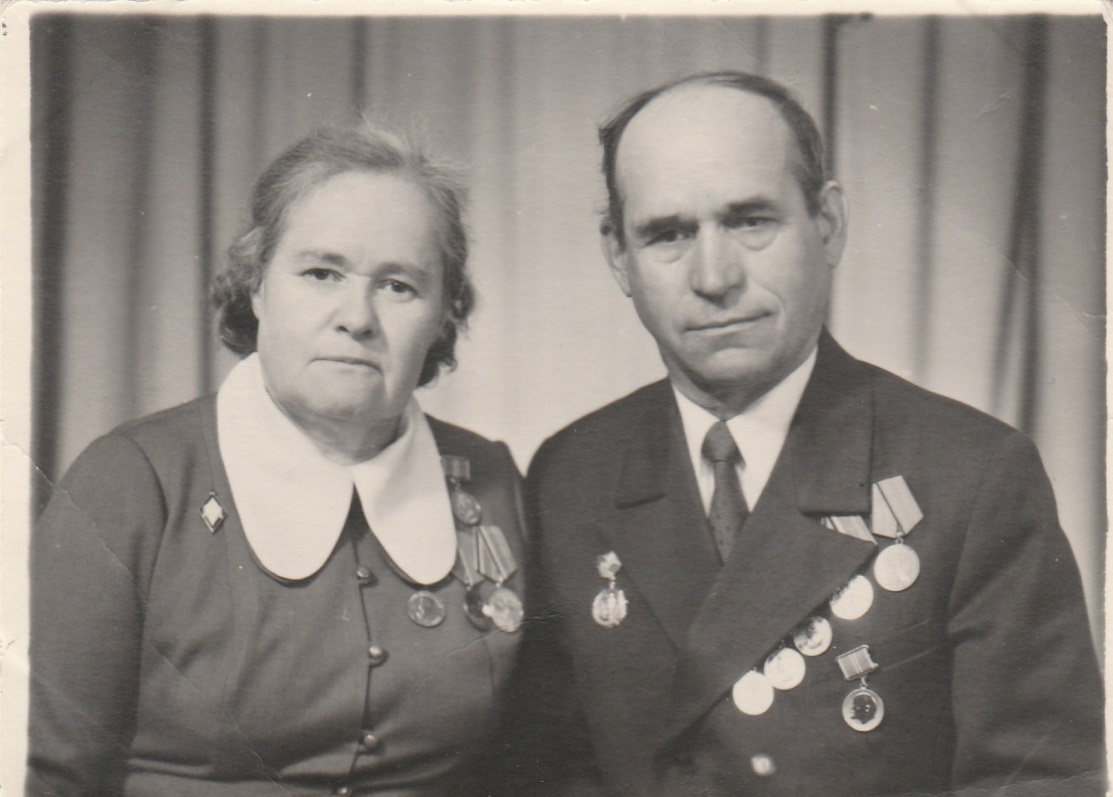 Михаил Владимирович Юшков (1871-1919). Офицер, капитан русской армии.Владимир Александрович  Юшков (1895-1943). Во время ВОВ командир военного санитарного эшелона.Борис Александрович Юшков (1903-1984). Участник ВОВ.Виталий Александрович Фролов (1926-?) . Офицер в отставке.Роман Владимирович Юшков (1973). Военный врач, начальник военного госпиталя.Василий Ионович, Дмитрий Ионович, Поликарп Ионович, Кузьма Ионович, Федор Ионович, Антон Ионович Яровы все сыновья ушли на фронт.Андрей Ионович Яров (1911-1976гг). Воевал с 1941г по 17.04 1943гг, 4 раза был ранен, перенес контузию, после последнего ранения демобилизован. На фронте был в звании сержанта помощником командира взвода. Имеет медаль «За отвагу», «За победу над Германией», «За доблестный труд» и др. В 1942г в газете «Сталинский воин» за №130 про него написана статья ).Кроме того:Сестры: Муза,Тамара,Зоя Морозовы, братья: Виталий, Михаил МорозовыВо время ВОВ организовала работу учащихся и педагогов в помощь фронту. Награждены медалью «За доблестный труд в период ВОВ», «За трудовое отличие»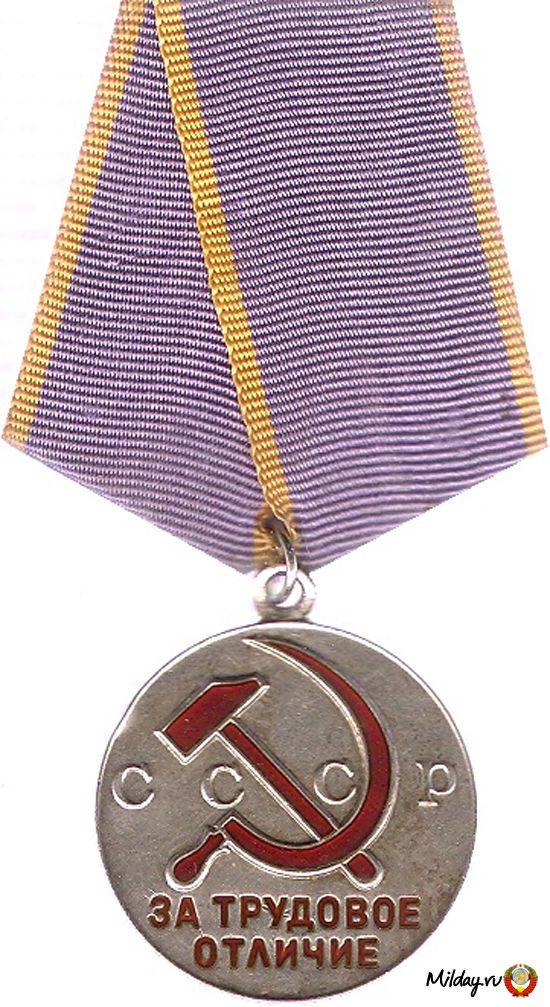 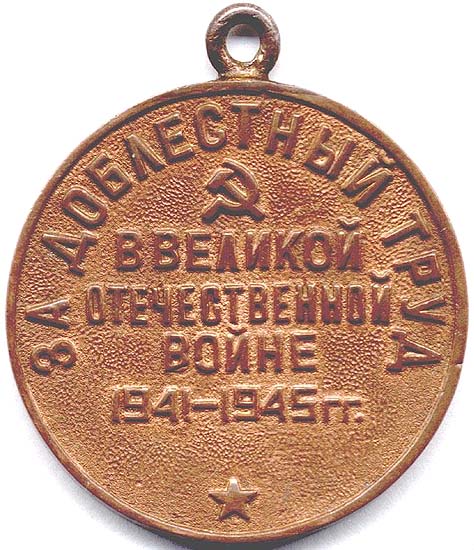 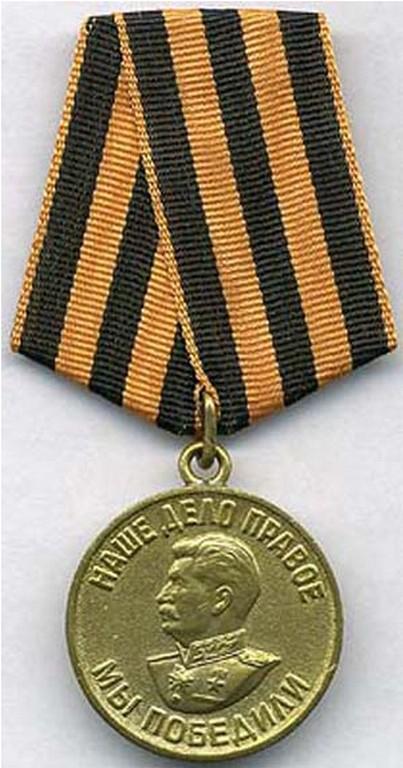 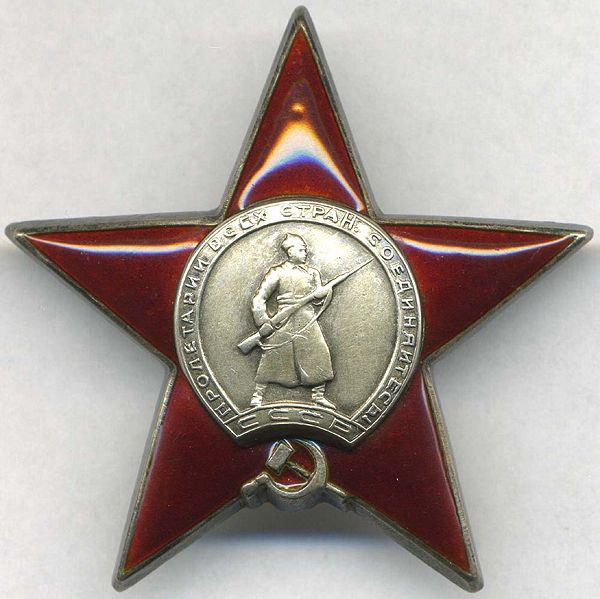 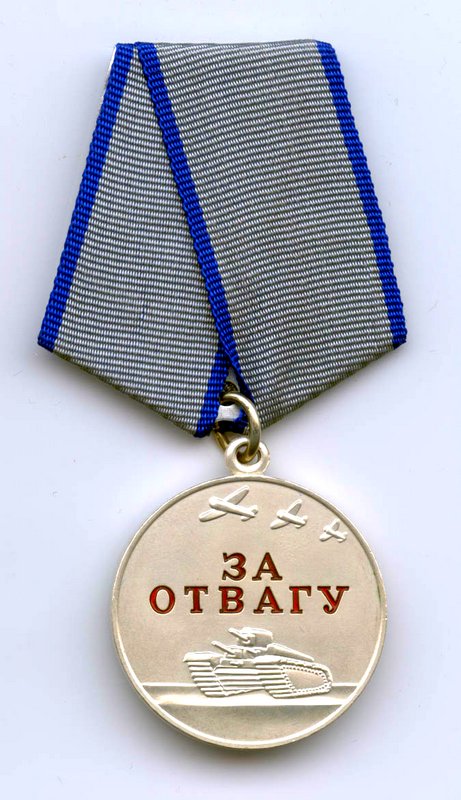 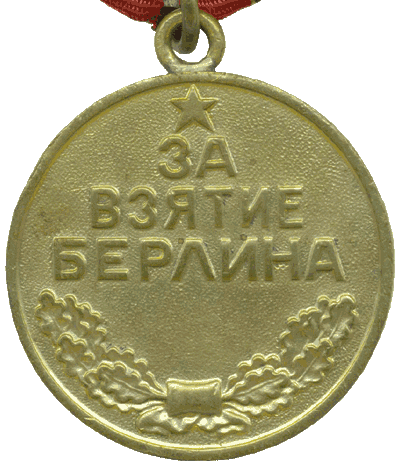 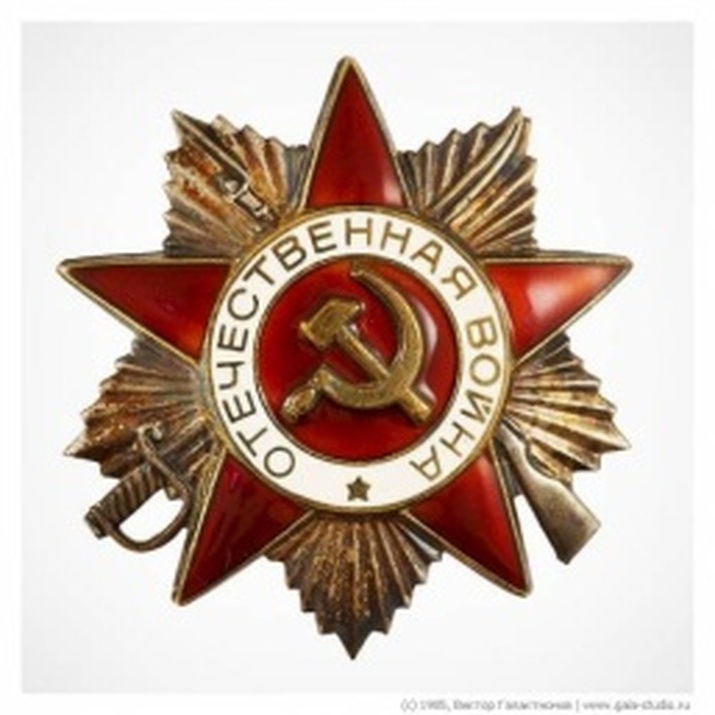 Исходя из приведенной выше информации, можно сказать, что действительно в нашей семье передается традиция «родину защищать». Каков же был вклад семьи Юшковых-Яровых в победу во 2-ой Мировой Войне. Как оказалось при исследовании ни в одном из ресурсов не указаны члены моей семьи. «Он лежал в воронке от снаряда, плотно прижавшись к земле, Яров высматривал расположение вражеских огненных точек. Стрельба утихла, вдруг он заметил шесть немцев, они ползли как змеи, чтобы окружить и взять его в плен. Когда немцы подкрались ближе, Яров пустил в ход свой карабин. С первого выстрела сразил одного немца. Остальные стали стрелять из автоматов. Пули свистели над его головой, но не о смерти думал сержант, а о том, чтобы убить шестерых немцев. Он поднял повыше каску и, спокойно прицелившись, убил еще одного фашиста. Не слышал он, как вражеская пуля пробила его каску навылет, как, брошенная немцем граната разорвалась в двух метрах от него. 12 часов находился Яров под вражеским обстрелом, убил 4 гитлеровских мерзавцев, добыл ценные сведения о противнике. Один против шестерых сражался в бою коммунист парторг Яров и победил» - писал Г. Григорьев в одной из заметок газеты «Сталинский воин» о моем прадедушке. Он имел медаль «За отвагу», «За победу над Германией», «За доблестный труд» и др., но как бы я не старалась  узнать о нем больше - информации найти не удалось. Действительно, в современном мире остро стоит вопрос о сохранение и приумножение знаний о героях своей страны. Но всю информацию разом охватить просто невозможно, поэтому мы обязаны не только помнить, но и узнавать больше о своих предках. Это - наш святой долг. В таком случае на помощь нам приходит более пожилое поколение. Историю о прадеде мне рассказала моя мама, а ей ее мама, и на этом цепочка не замкнется.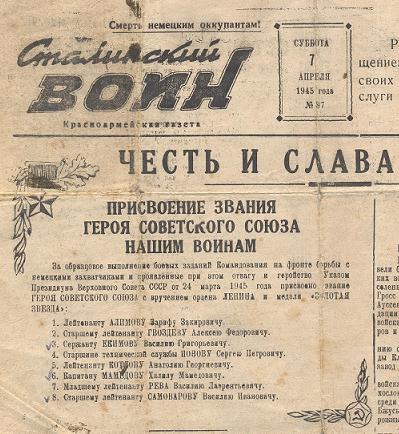 Благодаря трудам моих предков, я узнала больше интересных фактов о своей семье. Например, Мария Владимировна Юшкова – мать Владимира Александровича Бальмонта (16 февраля 1901 — 7 мая 1971) — советского учёного-селекционера, лауреата Сталинской премии (1946), академика ВАСХНИЛ (1954), заслуженного деятеля науки Казахской ССР (1945), племянника Константина Бальмонта – писателя серебряного века.Антонина Яковлевна Юшкова – питерская немка, воспитанница закрытого учебного заведения принца Эдинбургского.На этом моя родословная не заканчивается, моя семья: отец - Юшков Роман Владимирович – подполковник медицинской службы, начальник филиала главного тихоокеанского госпиталя, имеет медали: 60 лет спецназа ГРУ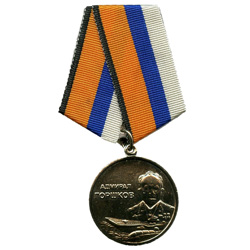 За 10 лет безупречной службыЗа 15 лет безупречной службыАдмирала-Горшкова мама – Юшкова Наталья Борисовна – заведующая поликлиническим отделением филиала главного тихоокеанского госпиталя , врач-терапевт высшей категории и я Юшкова Александра Романовна – воспитанница Пансиона МО РФ, отличница, призер многих предметных олимпиад. Я обязательно продолжу семейную традицию «Родину защищать». 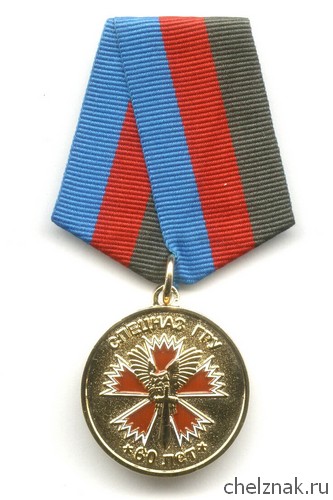 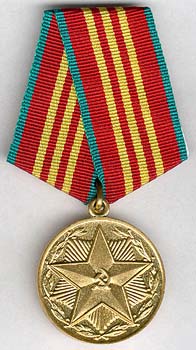 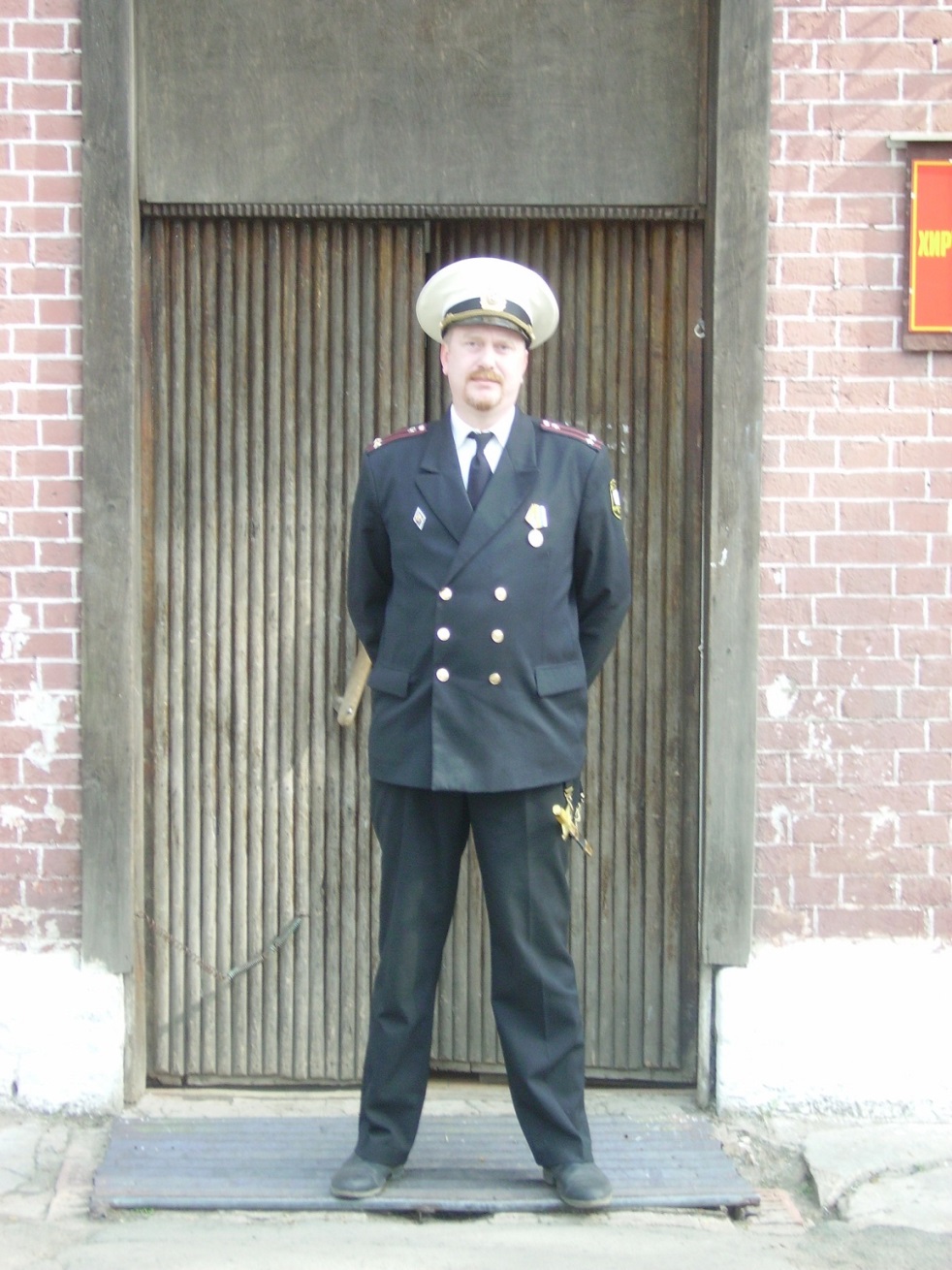 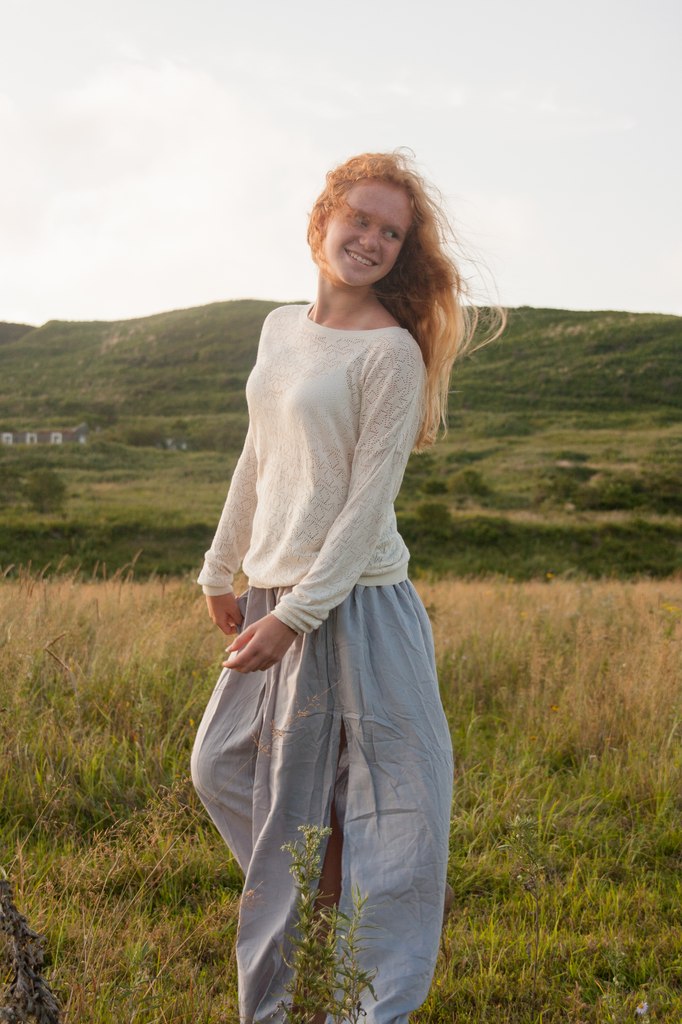 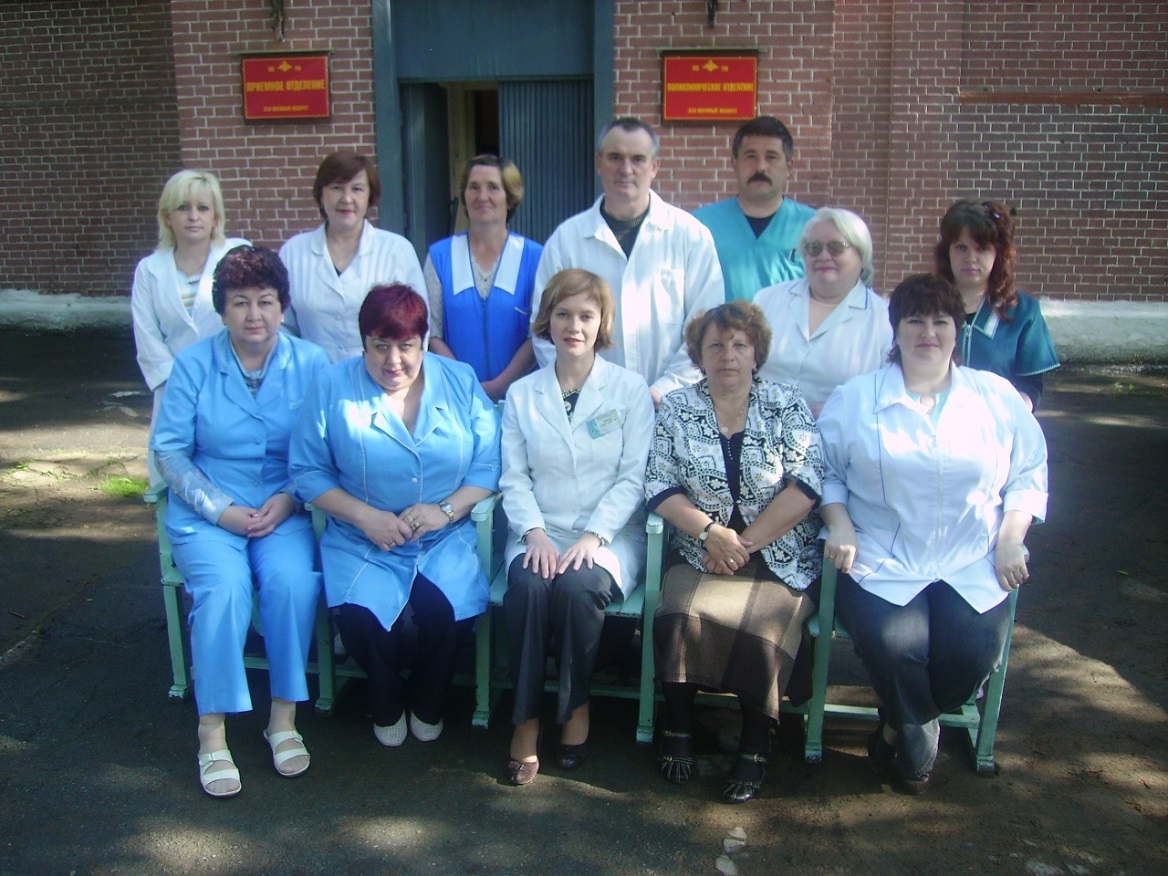 Вывод В заключение хотелось бы еще раз сказать, что сохранение и передача знаний о роде очень важны для всего человечества. Я призываю всех изучать свою родословную. Это не только интересное занятие, а замечательная возможность почувствовать гордость за своих предков, за свой род.Литератураhttps://ru.wikipedia.org/wikiФамильная книга «История семьи Юшковых»